Worship Servants TonightGuest Pastor:				Rev John Saethre     Pianist:  	 			Mary Ann GrovenScripture Reader:			Jenna SerrSound / Recording / Projection	Don HoltanSet-up and Take-down:		Julie SteffensonThanks for worshiping with us this evening. Your presence is your gift to us. We pray that our Service of Worship is a blessing to you. Sealed by the Holy Spirit and marked with the cross of Christ forever we are -- praising, proclaiming and practicing  --Emmanuel,   God  with  us,   in  daily  life!Emmanuel Lutheran Church	 		3819 - 18th Avenue NW      (1965 Emmanuel Dr NW   Coming Soon) Rochester, MN 55901Phone: 507-206-3048              Website: 	         www.emmanuelofrochester.orgNew Email:	         EmmanuelRochesterNALC@gmail.com Facebook page:      Emmanuel Lutheran Church of Rochester, MNOfferingsOfferings may be placed in the basket by the church entrance.Offerings may also be given electronically or via U.S. mail.Thanks for supporting the ministry of Emmanuel.Men’s Bible Study In-PersonJoin us at Oasis Church each Wednesday at 11am, Mar 29th and Apr 5th, 12th, 19th & 26th to study the appointed Scriptures.Women’s Bible StudyJoin the Women of Emmanuel to study "Twelve Ordinary Men" by John MacArthur at 1pm on Wed, Mar 29th and Apr 12th at Oasis.Thrivent Choice DollarsIf you have Thrivent Products, go online to www.thrivent.org        or call 1-800-847-4836  to designate your “Choice Dollars”.Easter Mon, Apr 10th – Reading the New TestamentWe need volunteers to do a public reading of the New Testament in the Oasis Church Sanctuary on Monday, April 10th starting at 6am until finished. Refreshments will be available. Contact Julie Steffenson for details or questions. Thank You.Bulletin - Page 4 of 4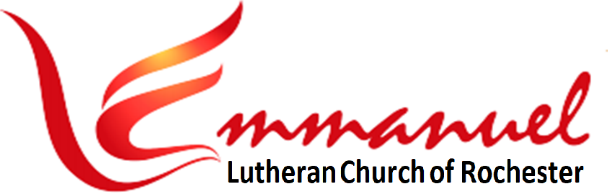 Midweek Worship – Lent VI   	   Tue, Mar 28th, 2023 - 6pmPastor:  Rev John Saethre	   	   The Prodigal Son SeriesPianist:  Mary Ann Groven	         	   Holden Evening Prayer * indicates stand as you are able	   AnnouncementsCall to Worship . Lord Keep Us Steadfast in Your Word . LBW #230Lord, Keep us Steadfast in Your Word. Curb Those Who by Deceit or Sword Would Wrest the Kingdom from Your Son And Bring to Nought All He Has Done. *Service of Light ……………………………………………………….……………… HEP Pg 2*Evening Hymn ……………………… Joyous Light …………………… HEP Pg 2-3(Pastor only on prelude, Pg 2 – Congregation on Vs 1-3, Pg 3)*Evening Thanksgiving …………………………………………………………… HEP Pg 4 *Psalmody  (Psalm 141) ……… Let My Prayer Rise Up .… HEP Pg 4-8Silence For Meditation & Prayer………………………………..………… HEP Pg 8 Scripture Reading ……….…..…… Psalm 91:1-4 ..…………………... HEP Pg 81He who dwells in the shelter of the Most High will abide in the shadow of the Almighty. 2I will say to the Lord, “My refuge and my fortress, my God, in whom I trust.”  3For he will deliver you from the snare of the fowler and from the deadly pestilence. 4He will cover you with his pinions, and under his wings you will find refuge; his faithfulness is a shield and buckler.Bulletin - Page 1 of 4Gospel Reading ……………………… Luke 6:32-36 ...………....…….... HEP Pg 832“If you love those who love you, what benefit is that to you? For even sinners love those who love them. 33And if you do good to those who do good to you, what benefit is that to you? For even sinners do the same. 34And if you lend to those from whom you expect to receive, what credit is that to you? Even sinners lend to sinners, to get back the same amount. 35But love your enemies, and do good, and lend, expecting nothing in return, and your reward will be great, and you will be sons of the Most High, for he is kind to the ungrateful and the evil. 36Be merciful, even as your Father is merciful.Message ……………... The Great Welcome Home …. Rev John SaethreHymn …………..………. Deep Were His Wounds ……………….…….... LBW #100V1	Deep Were His Wounds, and Red,On Cru-el Cal-va-ry.As on the Cross, He BledIn Bit-ter Ag-o-ny.But They, Whom Sin Has Wound-ed Sore,Find Heal-ing in the Wounds He Bore.V2	He Suf-fered Shame and Scorn And Wretch-ed, Dire Dis-grace.For-sak-en and For-lorn,He Hung There in Our Place.But All Who Would from Sin be Free,Look to His Cross for Vic-to-ry.V3	His Life, His All He GaveWhen He Was Cru-ci-fied.Our Bur-dened Souls to Save,What Fear-ful Death He Died.But Each of us, Though Dead in Sin,Through Him E-ter-nal Life May Win.Bulletin -  Page 2 of 4* Acclamation ……………………………………………………………………………. HEP Pg 9* Annunication …………..…… Luke 1:26-28, 30-32, 38 ............ HEP Pg 9 *The Magnificat ….…………… My Soul Proclaims .…………... HEP Pg 9-10 *Gloria Patri ……………………………………………………….……………………. HEP Pg 10 *Litany and Closing Prayers …………………………..……..………. HEP Pg 11-12*The Lords Prayer ……………… (Traditional Version ...……….. HEP Pg 12Our Father, Who Art in Heaven, Hallowed be Thy Name,Thy Kingdom Come, Thy Will be Done, On Earth as it is In Heaven.Give us This Day Our Daily Bread. And Forgive us Our Trespasses,As We Forgive Those Who Trespass Against us.And Lead us Not into Temptation, But Deliver us From Evil.For Thine is the Kingdom, and the Power, and the Glory,Forever and Ever.  Amen.*Final Blessing …………………………………………………….…..……..………. HEP Pg 12*Dismissal ………………………………………………………….……..……..………. HEP Pg 12  Calendar ItemsWed,	Mar 29    Men’s Bible Study - 11am at Oasis-and-	     Women’s Bible Study – 1pm at Oasis Sat,	Apr 1	     Eve of Palm Sunday Service - 6pmWed,	Apr 5	     Men’s Bible Study - 11am at OasisThu,	Apr 6      Maundy Thursday Service w/Communion 6pmFri,	Apr 7	     Good Friday Worship Service - NoonSat,	Apr 8	     Eve of Easter Service w/Communion – 6pmSun,	Apr 9	     Easter Sunday Worship Service – 10am???Mon,	Apr 10     Public Reading of the New Testament – 6amWed,	Apr 12	    Men’s Bible Study - 11am at Oasis 	-and-	    Women’s Bible Study – 1pm at OasisSat,	Apr 15	    Eve of Easter 2 Worship Service - 6pmWed,	Apr 19     Men’s Bible Study - 11am at OasisSat,	Apr 22	    Eve of Easter 3 Worship Service - 6pm Bulletin -  Page 3 of 4